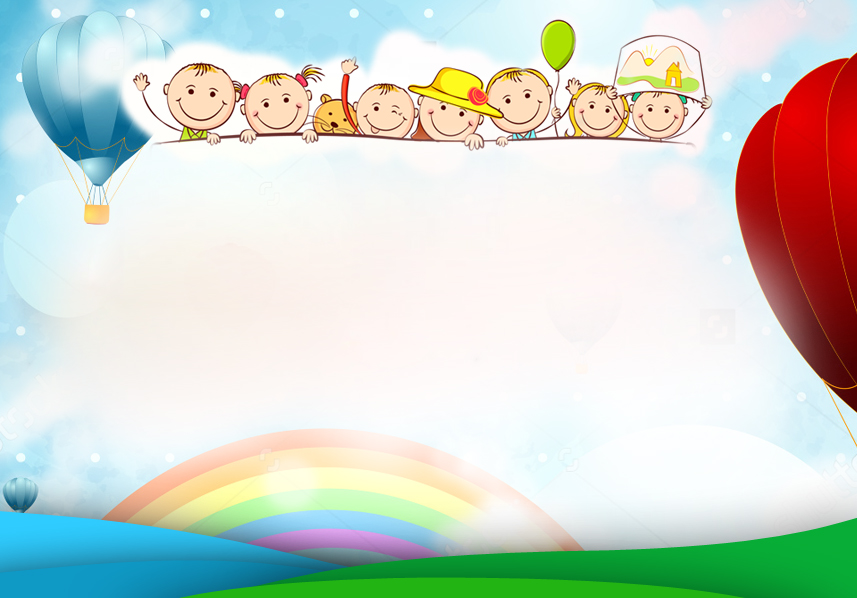        	Muốn đôi tay sạch sẽ	Bé chăm rửa hàng ngày	Bước đầu tiên bé hãy	Làm ướt  đôi bàn tay	Rồi xoa thêm một chút	Ít nước thơm xà phòng	Xoa lòng bàn tay nhỏ	Lên mu bàn tay xinh	Kẽ ngoài những ngón tay	Cũng chà sao cho sạchRồi từ từ xoa nhẹLòng bàn tay vào nhau Kẽ trong các ngón tayMiết mạnh cho sạch sẽDùng bàn tay này nhéXoa ngón cái tay kiaSau cùng chụm năm ngónXoa trong lòng tay thonNước trong lành mát lạnhXả sạch bọt trôi điĐôi bàn tay nhỏ béSạch sẽ và thơm tho